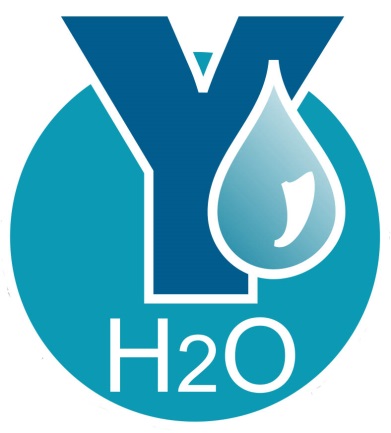 Baltimore City 2018 Youth Water Mentoring ProgramApplicationYH2O - Baltimore City’s Youth Water Mentoring Program is a public-private partnership between – the Mayor’s Office of Employment Development (MOED), the Department of Public Works (DPW) – and the Chesapeake Water Environment Association. The dual goals of the program are to:educate local teens and young adults about the water industry and its careers opportunitiesdevelop a pipeline of future workers with the knowledge, skills and abilities needed to fill entry-level positions in the water industryAt the completion of the program, participants will be well qualified to apply for entry-level positions with Public and Private sector water industry employers.Please verify the following information. Are you:A resident of Baltimore City.________Yes        _______No    Between the ages of 18 and 24.________Yes        _______No    Out of work and not enrolled in post-secondary education.________Yes        _______No    A high school or GED graduate.________Yes        _______No    Are you interested in learning more about careers in the water industry?________Yes        _______No	_______Not sureAre you enrolled or ever been enrolled in one of the Youth Opportunity Centers (YO! Baltimore).________Yes        _______No	_______Not sure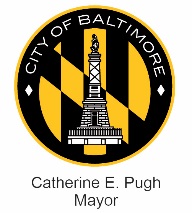 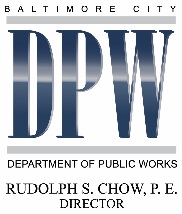 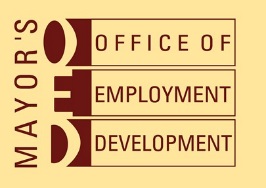 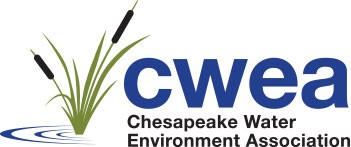 GENERAL INFORMATION 						Legal Last Name: __________________________First Name: _______________	M: __________________SSN: _____ -____-_______ 	Age: _____DOB: _____/_____/_____ Gender: _______________________Current Address: _____________________________________________________________________________
Mailing Address (if different):_________________________________________________________________Telephone: Home: 			 Cell: ___________	Work: ______________________________In case of an emergency, contact: Contact information: Phone: ______________________ Cell: _____________________________________Address: ___________________________________________________________________________________Relationship: _______________________________________________________________________________ReferralHow did you hear about YH2O Youth Water Mentoring Program? ___________________________________If you were referred to the program, who referred you?Name ______________________________________________________________________________________Agency ____________________________________________________________________________________Relationship __________________________ (for example: case manager, sponsor, Water Program Alumni, friend)CitizenshipAre you a United States citizen? ____Yes ____NoIf no, are you legally entitled to work in the United States? _____Yes _____NoDo you live in Baltimore City? _____ Yes _____NoPERSONAL HISTORYEducational HistoryPlease list the schools attended. Start with high school and include any vocational and/or any post-secondary schools. Employment HistoryOccupation/Trade _______________________ School/Training: ___________________________Please list your work experience for the past five years in the following charts. Start with your most recent job held. If you were self-employed, give the name of your business.STENGTHS ASSESSMENTSPlease use complete sentences when answering these questions.How do you deal with stressful situations?  What is your strategy to calm down if you get into an argument with a coworker/friend, etc.?  What if you cannot just “walk away?”______________________________________________________________________________________________ ______________________________________________________________________________________________ ___________________________________________________________________________________________________________________________________________________________________________________________________________________________________________________________________________________________List three things you see as your personal strengths and how they help you succeed in life. _______________________________________________________________________________________________________________________________________________________________________________________________________________________________________________________________________________________List three skills you would bring to the Youth Career Mentoring program._____________________________________________________________________________________________  _____________________________________________________________________________________________  _____________________________________________________________________________________________GOALS/EXPECTATIONSPlease use complete sentences when answering these questions.Why are you applying to this program?___________________________________________________________________________________________________________________________________________________________________________________________________________________________________________________________________________________________________What are your career goals? _____________________________________________________________________________________________________________________________________________________________________________________________________________________________________________________________________________________________________________________________________________________________________________________________________________________________________________Program Requirements Listed below are some of the YH2O Youth Water Mentoring program requirements: Please initial next to each one to indicate your agreement and acceptance.I understand that program activities will include job-readiness sessions, water industry career exploration, worksite tours, job shadowing, guest speaker lectures, etc., and that my regular attendance is required. _______I understand that I must be on time and prepared to stay for program activities from start to finish ______I understand that I must be willing to accept feedback from my instructors and mentors, and maintain a respectful, positive attitude. _______I understand that I am responsible for my overall success in the program. _____I understand that the Mayor’s Office of Employment Development (MOED), Department of Public Works (DPW) and/or Chesapeake Water Environment Association (CWEA) are not responsible for damage, loss, and/or theft of my personal property. _______I understand that I am required to take part in a safety training workshop. _________I understand that I will be connected with a career coach/mentor who is a water industry professional from DPW or CWEA, and that I must talk with them at least twice per month (in person, or by phone, email, and/or text). _________ (MANDATORY)I understand that I must register for the 2018 YouthWorks summer jobs program. _________I understand that it is my responsibility to inform the program coordinator, Mr. Anthony Greene, if I require additional assistance or if I am no longer able to participate in the program. _________I grant permission for the Mayor’s Office of Employment Development to use my image, quotes, and/or voice in any and all forms of electronic or print for purposes that promote MOED, The YH2O Program, YouthWorks, and/or the City of Baltimore. _________Applicant’s signature: __________________________________ Date: _____/____/_____APPLICANTS DO NOT WRITE BELOW THIS LINEApplication reviewed by:Name: ______________________________________________Title: ________________________________________________Reviewer’s signature: __________________________________ Date: _____/____/_____Application updated 1/9/2018 SchoolDatesDiploma/certificate/course of studyName of Employer: Supervisor’s NameEmployment datesPay or salaryCity, State, ZipPhone NumberFrom:To:Start: 
Final:Your last job title:Your last job title:Your last job title:Your last job title:Reason for leaving (be specific)Reason for leaving (be specific)Reason for leaving (be specific)Reason for leaving (be specific)List the jobs you held, duties performed, skills used and learned, advancements or promotions while you worked at this companyList the jobs you held, duties performed, skills used and learned, advancements or promotions while you worked at this companyList the jobs you held, duties performed, skills used and learned, advancements or promotions while you worked at this companyList the jobs you held, duties performed, skills used and learned, advancements or promotions while you worked at this companyName of Employer: Supervisor’s NameEmployment datesPay or salaryCity, State, ZipPhone NumberFrom:To:Start: 
Final:Your last job title:Your last job title:Your last job title:Your last job title:Reason for leaving (be specific)Reason for leaving (be specific)Reason for leaving (be specific)Reason for leaving (be specific)List the jobs you held, duties performed, skills used and learned, advancements or promotions while you worked at this companyList the jobs you held, duties performed, skills used and learned, advancements or promotions while you worked at this companyList the jobs you held, duties performed, skills used and learned, advancements or promotions while you worked at this companyList the jobs you held, duties performed, skills used and learned, advancements or promotions while you worked at this companyName of Employer: Supervisor’s NameEmployment datesPay or salaryCity, State, ZipPhone NumberFrom:To:Start: 
Final:Your last job title:Your last job title:Your last job title:Your last job title:Reason for leaving (be specific)Reason for leaving (be specific)Reason for leaving (be specific)Reason for leaving (be specific)List the jobs you held, duties performed, skills used and learned, advancements or promotions while you worked at this companyList the jobs you held, duties performed, skills used and learned, advancements or promotions while you worked at this companyList the jobs you held, duties performed, skills used and learned, advancements or promotions while you worked at this companyList the jobs you held, duties performed, skills used and learned, advancements or promotions while you worked at this company